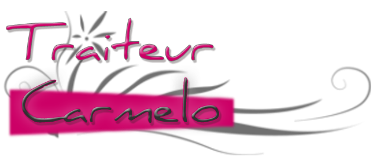 Lundi 08 Mai DinerGouter Souper Lundi 08 Mai ///// Mini éclairs et mini mousse chocolat Allergènes : 1.3.7.8CouscousBrochettes de poulet et chipolata Allergènes : 1.9Mardi 09 Mai /////Bavarois Framboise Allergènes : 1.3.7Carbonnade a la kriek Frites, compote Allergènes : 1Mercredi 10 Mai Pizza Allergènes : 1.3.7Muffins pépites chocolat Allergènes : 1.3.7Petit buffet festif Allergènes : Jeudi 11 Mai /////Pudding vanille et boudoirs Allergènes : 1.3.7Roti porc braisé sauce Grand-Mère Pdt four, crudités Allergènes : 1.3.7